Oggetto: Richiesta permesso         entrata           uscita__l__ sottoscritt__ _________________________, _________________________ genitore dell’alunn__ _____________________________________ frequentante la Scuola:Scuola Sec. di 1^ Grado Infanzia S. Giovannello     Primaria S. Giovannello  Primaria PascoliCHIEDEIl permesso per:□  Posticipare l’entrata alle ore : _________  il giorno ____________□ Anticipare l’uscita alle ore : ___________  il giorno  ____________Per il periodo dal  ______________  al ______________ per le sotto indicate motivazioni:SOLLEVOla scuola da ogni responsabilità civile e penale connessa e/o derivante da eventuali incidenti che dovessero verificarsi prima dell’entrata posticipata e dopo l’uscita anticipata.           Firma del genitore                                                                      Firma del genitore             _____________________________                                     _____________________________Alla luce delle disposizioni del codice civile in materia di filiazione, la suddetta dichiarazione, rientrando nella responsabilità genitoriale, deve essere sempre condivisa dai genitori/tutori.Qualora sia stata firmata da un solo genitore/tutore, si intende che la scelta sia stata condivisa.                                                                                           Firma del genitoreReggio Calabria  ______________                                                                                              _____________________________Nb allegare documenti di identità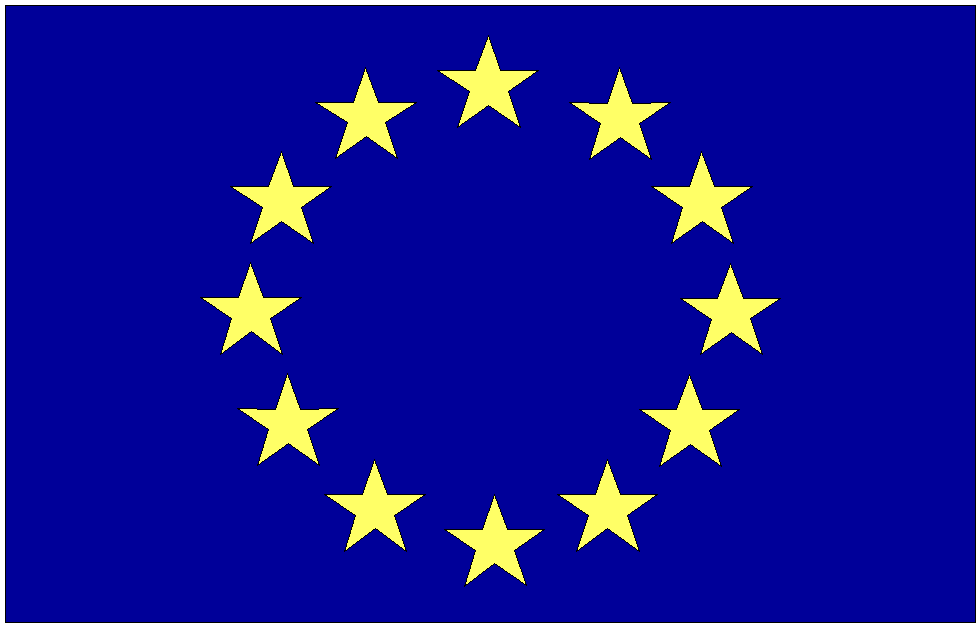 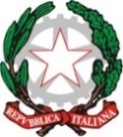 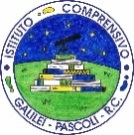 Ministero dell’Istruzione ISTITUTO COMPRENSIVO “G. GALILEI - PASCOLI”Scuola dell’Infanzia - Primaria - Secondaria di Primo Grado - Sezione OspedalieraVia D. Bottari, 1 (Piazza Castello) - 89125 Reggio CalabriaTelefono: 0965 892030 - rcic85700l@istruzione.it rcic85700l@pec.istruzione.it-Ministero dell’Istruzione ISTITUTO COMPRENSIVO “G. GALILEI - PASCOLI”Scuola dell’Infanzia - Primaria - Secondaria di Primo Grado - Sezione OspedalieraVia D. Bottari, 1 (Piazza Castello) - 89125 Reggio CalabriaTelefono: 0965 892030 - rcic85700l@istruzione.it rcic85700l@pec.istruzione.it-Ministero dell’Istruzione ISTITUTO COMPRENSIVO “G. GALILEI - PASCOLI”Scuola dell’Infanzia - Primaria - Secondaria di Primo Grado - Sezione OspedalieraVia D. Bottari, 1 (Piazza Castello) - 89125 Reggio CalabriaTelefono: 0965 892030 - rcic85700l@istruzione.it rcic85700l@pec.istruzione.it-